DECLARACIÓN DE RESPONSABILIDAD Os autores do manuscrito intitulado “Internações hospitalares e impacto financeiro por tuberculose pulmonar na Bahia, Brasil”, submetido à Revista de Enfermería Actual de Costa Rica declaram que:a. Este manuscrito é original e nenhum de seus conteúdos, seja completo, parcial ou substancial, foi publicado ou enviado para publicação em outro periódico ou em qualquer outro tipo de publicação, seja em formatos impressos ou eletrônicos;b. Todos os autores listados do manuscrito participaram efetivamente no estudo e assumiram a responsabilidade pública pelos seus conteúdos;c. A versão final do manuscrito foi aprovada por todos os autores;d. Nenhum dos autores tem interesses conflitantes em relação a este manuscrito.Jequié-BA, 18 de Dezembro de 2017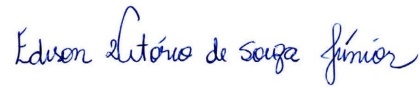 Autor 1: Edison Vitório de Souza Júnior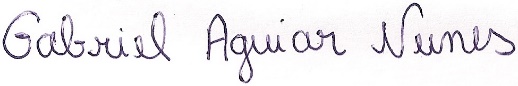 Autor 2: Gabriel Aguiar Nunes 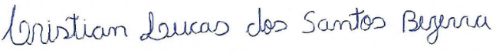 Autor 3: Cristian Lucas dos Santos Bezerra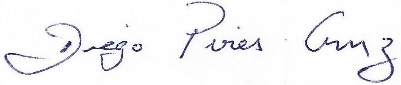 Autor 4: Diego Pires Cruz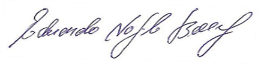 Autor 5: Eduardo Nagib Boery 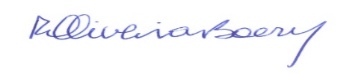 Autor 6: Rita Narriman Silva de Oliveira Boery